SERVIÇO PÚBLICO FEDERAL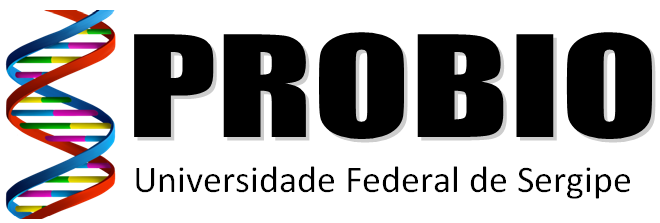 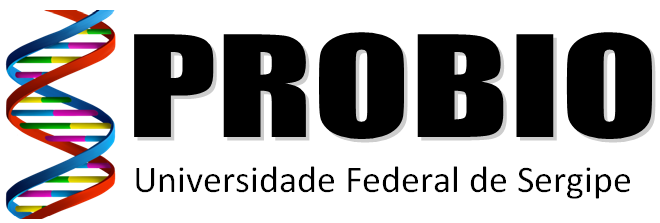 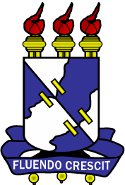 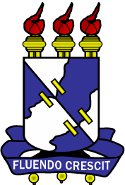 MINISTÉRIO DA EDUCAÇÃO UNIVERSIDADE FEDERAL DE SERGIPE PRO-REITORIA DE PÓS-GRADUAÇÃO E PESQUISA PROGRAMA DE PÓS-GRADUAÇÃ0 EM BIOTECNOLOGIAEDITAL PROBIO/POSGRAP/UFS N° 04/2023VAGAS PARA A COMUNIDADEDEFESA DO PROJETOLocal: Didática VII, sala 408ARecomendamos aos(as) candidatos(as) que estejam presentes com 20 minutos de antecedência do seu tempo. * Para a defesa de projeto de pesquisa, será fornecido apenas projetor multimídia, computador com porta USB sem acesso a internet e a suíte de escritório Microsoft Office, cabendo ao(a) candidato(a) trazer sua apresentação em formato compatível (PPT) em pendrive. * Cada candidato(a) terá entre 5 e 10 minutos para apresentar seu projeto. * A banca examinadora terá entre 15 e 20 minutos para arguir o(a) candidato(a). * A defesa do projeto de pesquisa será gravada em formato áudio.* Os(as) candidatos(as) que não estiverem presentes no dia e horário determinado serão eliminados(as).Número de InscriçãoDia 29/11/2023 (quarta-feira)996229:00 h997049:30 h9966010:00 h9971610:30 h9975511:00 h